Tlačová správa12. 1. 2021Výsledky celosvetového predaja 2020Skupina Renault dosahuje svoje ciele v oblasti CAFE a zároveň je lídrom v predaji elektrických vozidiel v Európe.Celkový predaj Skupiny Renault v roku 2020 dosiahol 2 949 849 vozidiel. 
V súvislosti s pandémiou COVID-19 to predstavuje pokles o 21,3 % na celosvetovom automobilovom trhu, ktorý celkovo poklesol o 14,2 %.Skupina Renault potvrdila, že do konca roka 2020 dosiahla svoje ciele v oblasti CAFE. (Tieto výsledky by mala Európska komisia potvrdiť v nasledujúcich mesiacoch).Po prvom polroku 2020, v ktorom boli hlavné trhy Skupiny vážne zasiahnuté pandémiou a súvisiacimi opatreniami na potlačenie krízy, ukazuje druhá polovica roka 2020 väčšiu odolnosť: predaje Skupiny Renault sú v súlade s aktuálnym trhom v Európe.Na európskom trhu s elektrickými vozidlami značka Renault zdvojnásobila svoje predaje a potvrdila svoje prvenstvo so 115 888 predanými elektrickými vozidlami. ZOE je najpredávanejší elektromobil so 114 % rastom. Predalo sa viac ako 100 657 kusov tohto modelu.Objednávky v decembri 2020 sa v porovnaní s predchádzajúcim decembrom 2019 zvýšili o 14 % čiastočne kvôli atraktívnosti nových hybridných a plug-in hybridných vozidiel E-TECH, zatiaľ čo zásoby vozidiel klesli oproti roku 2019 o približne 20 %.V roku 2020 Skupina Renault dosahuje pokrok v najvýnosnejších predajných kanáloch, pričom značka Renault zvýšila svoj podiel na maloobchodnom trhu v Európe o takmer jeden bod.V roku 2021 bude Skupina Renault pokračovať v politike predaja, ktorá je zameraná na zisk s  implementáciou strategického plánu Renaulution, ktorý bude predstavený 14. januára 2021.Boulogne-Billancourt, 12. 1. 2021„Skupina Renault sa zameriava na zvrátenie svojich výkonov. Teraz sa skôr sústredíme na ziskovosť ako na objem predaja s vyššou jednotkovou maržou na vozidlo na každom z našich trhov. Prvé výsledky sú viditeľné už v druhej polovici roku 2020, najmä v Európe, kde značka Renault napreduje v najvýnosnejších predajných kanáloch a posilňuje svoje vedenie v elektrickom segmente,“ Luca de Meo, generálny riaditeľ Skupiny Renault.„Pandémia mala silný vplyv na našu obchodnú činnosť v prvom polroku. Skupina dokázala túto situáciu zvládnuť vďaka mobilizácii všetkých svojich zamestnancov. V druhej polovici roka sme zaznamenali väčšiu odolnosť a lepší výkon na elektrických a hybridných trhoch. Rok 2021 začíname s vyšším počtom objednávok než v roku 2019, s nižšou úrovňou zásob a vyššou cenovou pozíciou v celom rozsahu,“ Denis le Vot, viceprezident predaja Skupiny Renault.V súvislosti s pandémiou Covid-19, zaznamenala Skupina Renault pokles predaja o 21, 3 % na 2 949 849 vozidiel. Automobilový trh poklesol celkovo o 14,2 %. Pokles predaja bol spôsobený najmä v druhom štvrťroku, kedy boli kvôli prísnym opatreniam pozastavené predajné aktivity, a tiež spomalením vo štvrtom štvrťroku, najmä vo Francúzsku. Skupina Renault navyše uskutočňovala politiku, kedy uprednostnila ziskovosť nad objemom predaja.Elektrické vozidlá: Renault je poprednou značkou v EurópeNa rýchlo rastúcom trhu s elektrickými vozidlami Skupina Renault potvrdila svoje vedúce postavenie. V porovnaní s rokom 2019 zaznamenala Skupina až 101,4 % nárast predaja so 115 888 predanými vozidlami. Model ZOE je najpredávanejší elektromobil so 100 657 vozidlami, čo predstavuje nárast o 114 %. V segmente elektrických úžitkových vozidiel je Kangoo Z.E. najpredávanejšie vozidlo. Renault Twingo Electric a Dacia Spring rozšíria ponuku elektrických vozidiel Skupiny Renault v roku 2021.Skupina Renault okrem svojich elektrických vozidiel ponúka od jesene aj E-TECH hybridné a plug-in hybridné motorizácie na svojich najpredávanejších modeloch Clio, Captur a Megane. Značka sa tak etabluje na trhu hybridných a plug-in hybridných vozidiel s viac ako 30 000 predanými vozidlami v Európe, čo predstavuje 25 % objemu objednávok týchto vozidiel. V priebehu prvej polovice roka 2021 sa sortiment E-TECH rozšíri príchodom nových E-TECH hybridných vozidiel Renault Arkana E-TECH, Renault Captur E-TECH a plug-in hybridného Renault Megane sedan E-TECH.Predaj v EurópeCelkový predaj vozidiel Skupiny Renault dosiahol 1 443 917 kusov, čo je pokles o 25,8 % na trhu, ktorý tu poklesol o 23,6 %. Značka Renault mierne zvýšila svoj podiel na trhu na 7,7 % a to o 0,1 bodu, vďaka úspešnej obnove svojich modelov z B segmentu vozidiel – Clio, Captur a ZOE, a tiež úspešnému uvedeniu radu E-TECH.Clio je najpredávanejšie vozidlo vo svojej kategórii v Európe s 227 079 predanými vozidlami. Vďaka tomu značka Renault zvýšila svoj podiel predaja na maloobchodnom trhu takmer o jeden bod.Značka Dacia zaznamenala pokles predaja o 31,7 % na 385 674 predaných vozidiel. Model Sandero ostáva už štvrtý rok najpredávanejším vozidlom na trhu súkromnej klientely v Európe. Dva z historických modelov značky, Nové Sandero a Nové Sandero Stepway, sú dostupné od konca roka 2020. Nové dvojpalivové motory Dacia benzín/LPG, ktoré značka ponúka vo väčšine svojich vozidiel pod menom ECO-G, tvoria viac ako 25 % predaných vozidiel v Európe.Predaj mimo EurópyPredaj Skupiny Renault vo svete poklesol o 16,5 % najmä v dôsledku poklesu predaja v Brazílii o 45 % ako dôsledok preorientovania sa na ziskovejšie kanály.V Rusku, ktoré je druhou najväčšou krajinou koncernu z hľadiska objemu predaja, je Skupina Renault lídrom s podielom na trhu 30,1 %, čo predstavuje nárast o 1,2 bodu. Tržby klesli o 
5,5 % pri poklese trhu o 9,2 %. LADA potvrdila svoju vedúcu pozíciu značky na ruskom trhu s 21,5 % podielom na trhu. LADA Granta a LADA Vesta zostávajú dvoma najpredávanejšími vozidlami v Rusku. Podiel na trhu značky Renault sa do príchodu nového modelu Duster v prvej polovici roka 2021 znížil o 0,2 bodu na 8 %.V Indii poklesol predaj Skupiny Renault o 9,4 %. Trh celkovo poklesol o 18,8 %. Renault vďaka úspechu modelu Triber dosiahol trhový podiel 2,8 % (+0,3 bodu). V prvej polovici roka 2021 sa v Indii rad Renault (Kwid, Duster, Triber) rozšíri príchodom úplne nového SUV Renault Kiger.V Turecku zostáva Skupina Renault lídrom na trhu, ktorý dosahuje silné oživenie.V Južnej Kórei zaznamenala značka Renault Samsung Motor nárast predaja na trhu o 14, 2 %, ktorý celkovo vzrástol o 5,5 % vďaka úspechu svojho nového modelu XM3, ktorý bol uvedený na trh v marci 2020.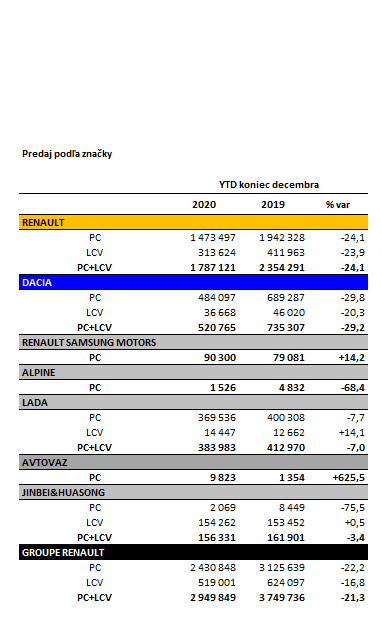 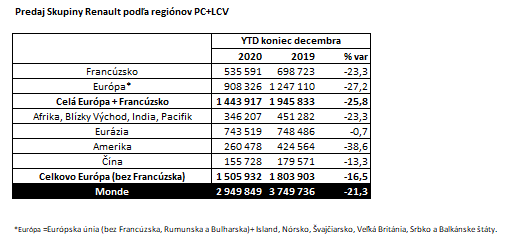 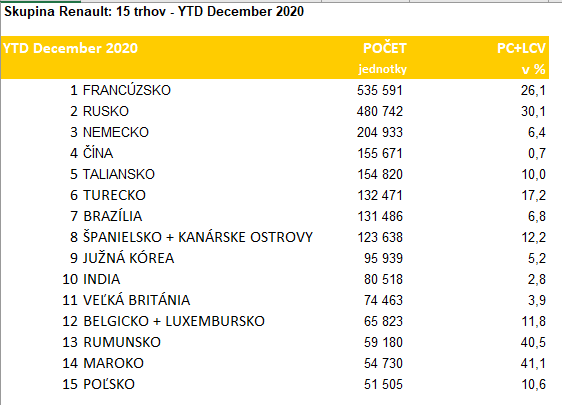 

Média kontakt:Ivana ObadalováPR manažérka Renault Slovensko0905 210 315ivana.obadalova@renault.sk